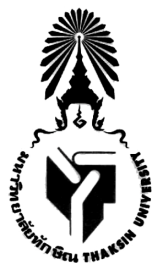 มคอ. 3 รายละเอียดรายวิชา Course Specificationรายวิชา 0308501 ภาษาและวัฒนธรรมสำหรับครู(Language and Culture for Teachers)ภาคเรียนที่ 1 ปีการศึกษา 2562

รายวิชานี้เป็นส่วนหนึ่งของการศึกษาระดับบัณฑิตศึกษาภาคปกติ  หลักสูตรการศึกษามหาบัณฑิต (สควค.)สาขาวิชาการสอนวิทยาศาสตร์ คณิตศาสตร์ และคอมพิวเตอร์ คณะศึกษาศาสตร์  มหาวิทยาลัยทักษิณสารบัญ		หมวด										หน้าหมวดที่ 1	ข้อมูลทั่วไป							3หมวดที่ 2	จุดมุ่งหมายและวัตถุประสงค์					4หมวดที่ 3	ลักษณะและการดำเนินการ					4หมวดที่ 4	การพัฒนาผลการเรียนรู้ของนิสิต					5หมวดที่ 5	แผนการสอนและการประเมินผล					7หมวดที่ 6	ทรัพยากรประกอบการเรียนการสอน				9หมวดที่ 7	การประเมินและปรับปรุงการดำเนินการของรายวิชา			11รายละเอียดของรายวิชาคณะศึกษาศาสตร์ มหาวิทยาลัยทักษิณ  หมวดที่  1  ข้อมูลโดยทั่วไป1. รหัสและชื่อรายวิชา	0308501 ภาษาและวัฒนธรรมสำหรับครู (Language and Culture for Teachers)2. จำนวนหน่วยกิต	3 (2 – 2 – 5)   หลักสูตรและประเภทของรายวิชาศึกษาทั่วไป           วิชาเฉพาะ วิชาชีพครูวิชาพื้นฐานเฉพาะด้าน (ถ้ามี)วิชาเอกวิชาเอกบังคับ วิชาเอกเลือกวิชาประสบการเชิงปฏิบัติ (ถ้ามี)3.  หลักสูตรและประเภทของรายวิชา	หลักสูตรระดับบัณฑิตศึกษา4.  คณาจารย์ผู้รับผิดชอบรายวิชาและคณาจารย์ผู้สอน	1. อาจารย์ ดร. ณัฐนันท์ ทองมาก	2. อาจารย์ ดร. วรินธร เบญจศรี 5.  ภาคการศึกษา/ชั้นปีที่เรียน	ภาคเรียน 1 ปีการศึกษา  25616.  รายวิชาที่ต้องเรียนมาก่อน (Pre – requisite)	ไม่มี7.  รายวิชาที่ต้องเรียนพร้อมกัน (Co – requisite)	ไม่มี8.  สถานที่เรียน	อาคารเรียน  4  ห้อง  433  คณะศึกษาศาสตร์  มหาวิทยาลัยทักษิณ  วิทยาเขตสงขลา	อาคารเรียน 17 ห้อง 17410/1 มหาวิทยาลัยทักษิณ  วิทยาเขตสงขลา9.  จัดทำหรือปรับปรุงรายละเอียดของรายวิชาครั้งล่าสุด	พฤษภาคม 2558หมวดที่  2  จุดมุ่งหมายและวัตถุประสงค์1.  จุดมุ่งหมายของรายวิชา : เพื่อให้นิสิต	1.1  เพื่อให้นิสิตมีความรู้ความเข้าใจที่ถูกต้องเกี่ยวกับหลักการใช้ภาษาไทยและหลักการใช้ภาษาอังกฤษ	1.2  เพื่อให้นิสิตมีทักษะการฟัง  การพูด  การอ่าน  และการเขียนในด้านภาษาไทยและภาษาอังกฤษ	1.3  เพื่อให้นิสิตนำทักษะในด้านต่าง ๆ ของวิชาภาษาไทยและวิชาภาษาอังกฤษไปประยุกต์ใช้เพื่อ   การจัดกระบวนการเรียนรู้ทั้งในและนอกชั้นเรียนได้อย่างถูกต้องเหมาะสม	1.4  เพื่อให้นิสิตตระหนักถึงความสำคัญและเห็นคุณค่าของการสื่อสารโดยใช้ภาษาที่ถูกต้องชัดเจน2.  วัตถุประสงค์ในการพัฒนา/ปรับปรุงรายวิชา	2.1  เพื่อให้นิสิตมีทักษะด้านการสื่อสารในฐานะผู้ประกอบวิชาชีพครู	2.2  เพื่อให้สอดคล้องกับกรอบมาตรฐานคุณวุฒิการศึกษาระดับอุดมศึกษาและสร้างมาตรฐานของ     มหาบัณฑิตที่พึงประสงค์ของมหาวิทยาลัยทักษิณ หมวดที่  3  ลักษณะและการดำเนินการ1.  คำอธิบายรายวิชา	ฝึกทักษะการฟัง  การพูด  การอ่าน  การเขียนภาษาไทยและภาษาอังกฤษ  เพื่อการสื่อความหมายอย่างถูกต้องและ               เหมาะสม  ในสถานการต่าง ๆ ที่เกี่ยวข้องกับวิชาชีพครู  2.  หัวข้อและจำนวนชั่วโมงที่ใช้ต่อภาคการศึกษา3.  จำนวนชั่วโมงต่อสัปดาห์  โดยการประกาศให้นิสิตทราบทางวาจาและแนะนำทางวิชาการแก่นิสิต     เป็นรายบุคคล	1  ชั่วโมง/สัปดาห์  โดยการประกาศให้นิสิตทราบทางวาจา  และประกาศผ่านทางสังคมออนไลน์หมวดที่  4  การพัฒนาการเรียนรู้ของนิสิต1.	แผนที่การกระจายความรับผิดชอบ (นำข้อมูลจาก ข้อ 3 หมวดที่ 4 ในเล่ม มคอ.2)แผนที่แสดงการกระจายความรับผิดชอบมาตรฐานผลการเรียนรู้จากหลักสูตรสู่รายวิชา (Curriculum mapping) หมวดวิชาเฉพาะ  	ความรับผิดชอบหลัก    			ความรับผิดชอบรอง1.  ด้านคุณธรรมจริยธรรม	1.1  คุณธรรมจริยธรรมที่ต้องพัฒนา	  	1.1.1  ตระหนักในความสำคัญและเห็นคุณค่าของคุณธรรมขั้นพื้นฐานโดยการประพฤติตนเป็น คนดี  และมีจรรยาบรรณของผู้ประกอบวิชาชีพครู		1.1.2  มีมารยาทและมีความรับผิดชอบต่อการใช้ภาษาของตนเอง  รวมทั้งใช้ทักษะทางภาษา    ให้เกิดประโยชน์ต่อสังคม   		1.1.3  เคารพในความหลากหลายและความแตกต่างของการใช้ภาษาแสดงความคิด  รับฟังความคิดเห็นของผู้อื่น รวมถึงเคารพในความเป็นพหุสังคมและวัฒนธรรม		1.1.4  ตระหนักถึงความสำคัญของใช้ภาษาในการสื่อสารเพื่อสร้างสังคมแห่งการเรียนรู้  		1.1.5  มีน้ำใจ  มีจิตสาธารณะช่วยเหลือผู้อื่นทั้งทางกาย  วาจา  และใจ		1.1.6  ปลูกฝังค่านิยมของการใช้ปัญญา  จริยธรรม  เพื่อนำมาพัฒนาการจัดการศึกษาของไทย   เพื่อให้สอดคล้องปรัชญาของมหาวิทยาลัย	1.2  วิธีการสอน  		1.2.1  สอดแทรกทุกครั้งระหว่างการเรียนการสอน		1.2.2  ผู้สอนประพฤติตนเป็นแบบอย่างที่ดีในด้านการใช้ภาษา  พร้อมทั้งแสดงตัวอย่างของบุคคลที่ใช้ทักษะทางภาษาจนประสบความสำเร็จในการดำรงชีวิต และใช้วัฒนธรรมทางภาษาบนพื้นฐานของคุณธรรมจริยธรรม และจรรยาบรรณของวิชาชีพครู		1.2.3  ส่งเสริมและสนับสนุนนิสิตที่มีความประพฤติดี  และมีค่านิยมที่ถูกต้องในด้านคุณธรรมจริยธรรม		1.2.4  กำหนดข้อตกลงด้านคุณธรรมจริยธรรมและพฤติกรรมที่พึงประสงค์ร่วมกันเมื่ออยู่ใน   ชั้นเรียน   	1.3  วิธีการประเมิน		ประเมินจากการแสดงความคิดเห็นของนิสิต  และพฤติกรรมที่นิสิตแสดงออกทั้งในชั้นเรียนและ   นอกชั้นเรียน2.  ด้านความรู้	2.1  ความรู้ที่ต้องพัฒนา		2.1.1  มีความรู้ความเข้าใจเกี่ยวกับลักษณะของภาษา  ธรรมชาติของภาษา  การใช้ภาษา      เพื่อสื่อความหมาย และวัฒนธรรมการใช้ภาษา		2.1.2  มีความรู้ความเข้าใจ  และมีทักษะทางภาษาทั้งในด้านการฟัง  การพูด  การอ่าน  และ    การเขียน รวมทั้งนำไปใช้สื่อความหมายได้อย่างถูกต้อง  ชัดเจน  และเหมาะสม		2.1.3  สามารถวิเคราะห์การใช้ภาษาเพื่อการสื่อสารได้อย่างมีวิจารณญาณ		2.1.4  นำทักษะทางภาษาไปบูรณาการกับศาสตร์แขนงอื่น ๆ เพื่อพัฒนาความก้าวหน้าใน วิชาชีพครู	2.2  วิธีการสอน		ฝึกปฏิบัติการทักษะทางภาษาโดยการคิดวิเคราะห์  การบรรยาย  ร่วมอภิปรายแลกเปลี่ยน         การสาธิต  การศึกษาค้นคว้าเพิ่มเติมด้วยตนเอง  โดยนำเสนอผลงานในรูปแบบรายงานและการแสดงบทบาทสมมุติการใช้ภาษาในสถานการณ์จำลอง	2.3  วิธีการประเมิน		ประเมินผลจากการเข้าชั้นเรียน การมีส่วนร่วมในการอภิปราย ผลการคิดวิเคราะห์ การฝึกปฏิบัติความรับผิดชอบในการการนำเสนอผลงาน    การแสดงบทบาทสมมุติ  และการสอบปลายภาค3.  ด้านทักษะทางปัญญา	3.1  ทักษะทางปัญญาที่ต้องพัฒนา		3.1.1  มีกระบวนการคิดวิเคราะห์อย่างเป็นระบบและมีวิจารณญาณในการใช้ภาษา  สามารถสะท้อนกลับโดยการบูรณาการองค์ความรู้ด้านการใช้ภาษาเพื่อให้เกิดประโยชน์สูงสุดต่อการใช้ชีวิต		3.1.2  ใช้ทักษะทางภาษาเพื่อการสืบค้น  รวบรวมข้อมูล  วิเคราะห์  สังเคราะห์  และสรุปผลได้อย่างมีประสิทธิภาพ		3.1.3  ประยุกต์องค์ความรู้และทักษะทางภาษานำมาใช้เพื่อสร้างความก้าวหน้าทางวิชาการและความก้าวหน้าในวิชาชีพครู	3.2  วิธีการสอน  		ใช้กระบวนการกลุ่มในการจัดกิจกรรมอภิปราย  สะท้อนการคิดวิเคราะห์โจทย์ปัญหาด้านการใช้ภาษาอย่างเป็นระบบและมีวิจารณญาณ	3.3  วิธีการประเมิน		ประเมินจากความรับผิดชอบในการปฏิบัติกิจกรรมในชั้นเรียน  ผลการอภิปราย  รายงานกลุ่มและรายงานส่วนบุคคล4.  ด้านทักษะความสัมพันธ์ระหว่างบุคคลและความรับผิดชอบ	4.1  ทักษะความสัมพันธ์ระหว่างบุคคลและความรับผิดชอบที่ต้องพัฒนา		4.1.1  ใช้ภาษาไทยและภาษาอังกฤษสื่อสารในสถานการณ์ต่าง ๆ ได้อย่างมีประสิทธิภาพ  		4.1.2  มีมนุษยสัมพันธ์ที่ดี  สามารถปรับตัวทำงานร่วมกับผู้อื่นได้อย่างสร้างสรรค์ 		4.1.3  มีความรับผิดชอบต่อการเรียนรู้เพื่อนำมาพัฒนาตนเองและวิชาชีพครูอย่างต่อเนื่อง		4.1.4  นำองค์ความรู้ในด้านวิชาการบริการวิชาการแก่สังคมและชุมชน	4.2  วิธีการสอน		เรียนรู้จากการทำกิจกรรมในชั้นเรียนและนอกชั้นเรียน  ในรูปแบบของกิจกรรมเดี่ยวและกิจกรรมกลุ่ม  รวมถึงกิจกรรมที่ส่งเสริมให้เกิดการเรียนรู้ด้วยตนเอง	4.3  วิธีการประเมิน		ประเมินจากความรับผิดชอบในการปฏิบัติกิจกรรมเดี่ยวและกิจกรรมกลุ่ม  กิจกรรมในชั้นเรียนและกิจกรรมนอกชั้นเรียน  และการทำรายงาน5.  ด้านทักษะการวิเคราะห์  การสื่อสาร  และเทคโนโลยีสารสนเทศ	5.1  ด้านทักษะการวิเคราะห์  การสื่อสาร  และเทคโนโลยีสารสนเทศที่ต้องพัฒนา		5.1.1  สามารถใช้ภาษาพูดและภาษาเขียนในการสื่อสาร  จดบันทึก  และสรุปสาระสำคัญ    จากประเด็นที่ได้ศึกษาอย่างมีประสิทธิภาพ		5.1.2  ใช้ทักษะทางภาษาในการสืบค้นข้อมูลผ่านทางอินเทอร์เน็ตได้อย่างเหมาะสม  รวมทั้งสามารถจัดการกับข้อมูลได้อย่างเป็นระบบ	5.2  วิธีสอน		สอนโดยใช้สื่อและแหล่งเรียนรู้ที่หลากหลาย  เปิดโอกาสให้นิสิตค้นคว้าข้อมูลด้วยตนเอง จากเอกสาร  วารสาร  ตำรา  หนังสืออิเล็กทรอนิคส์  อินเทอร์เน็ต  และนำเสนอผลงานโดยใช้เทคโนโลยีสารสนเทศ ที่หลากหลาย	5.3  วิธีการประเมิน		ประเมินจากผลการปฏิบัติงานในชั้นเรียน  ผลงานที่ได้จากการศึกษาค้นคว้าด้วยตนเอง  การเขียนรายงาน  และวิธีการนำเสนอผลงานหน้าชั้นเรียน6.  ด้านการจัดการเรียนรู้	6.1  ด้านการจัดการเรียนรู้ที่ต้องพัฒนา		6.1.1  มีความรู้ความเข้าใจและตระหนักถึงคุณค่าของการนำแนวคิดทฤษฎีที่เกี่ยวข้องกับ     การจัดการเรียนรู้มาบูรณาการกับองค์ความรู้ทางภาษา		6.1.2 สามารถใช้ทักษะทางภาษาออกแบบการจัดการเรียนรู้ได้อย่างเหมาะสม  เป็นการ    จัดการเรียนรู้ตามสภาพจริง  และใช้ภาษาได้อย่างเหมาะสมกับวัยของบุคคล  		6.1.3 ตระหนักถึงการนำหลักการใช้ภาษามาบูรณาการกับกระบวนการจัดการเรียนรู้ให้มี   ความเหมาะสมกับริบทของสังคมและวัฒนธรรม	6.2  วิธีสอน		การเรียนรู้จากสถานการณ์จริง  การบรรยายแบบมีส่วนร่วม  การฝึกปฏิบัติทางภาษาโดยอาศัยองค์ความรู้ที่ได้ศึกษามา	6.3  วิธีการประเมิน	 	ประเมินผลจากการเขียนและการพูดแสดงความคิดเห็น  การทำรายงาน  การทำกิจกรรม        ในชั้นเรียนและการรายงานหน้าชั้นเรียนหมวดที่  5  แผนการสอนและการประเมิน1.  แผนการสอนวิชาภาษาไทยและภาษาอังกฤษ	1.1  แผนการสอนวิชาภาษาไทย1.2 แผนการสอนวิชาภาษาอังกฤษ2.  แผนประเมินการเรียนรู้     2.1 ประเมินเฉพาะความรับผิดชอบหลัก	2.1.1 ภาษาไทย	         2.1.2 ภาษาอังกฤษ2.2 ลักษณะการประเมินและสัดส่วนคะแนน      เกณฑ์ในการประเมินผล	A80% is an A 	75% to 79% is a B+ 	70% to 74% is a B	65% to 69% is a C+	60% to 64% is a C 	55% to 59% is a D+ 	50% to 54% is a D.  	Less than 50% is a F.  หมวดที่  6  ทรัพยากรประกอบการเรียนการสอนเอกสารและตำราหลัก (ภาษาไทย)กองเทพ  เคลือบพณิชกุล. (๒๕๔๒). การใช้ภาษา.  กรุงเทพ ฯ : โอเดียนสโตร์.เกรียงศักดิ์  เจริญวงศ์ศักดิ์. (2554). นักพูดขั้นเทพ : ศิลปะการพูดต่อหน้าชุมชน. กรุงเทพฯ : ซัคเซส มีเดีย.จุไรรัตน์ ลักษณะศิริและบาหยัน อิ่มสำราญ. (๒๕๕๐).  ภาษากับการสื่อสาร.  พิมพ์ครั้งที่  ๒. กรุงเทพ ฯ : พี. เพรส.นภาลัย สุวรรณธาดาและอดุล  จัทรศักดิ์. (๒๕๕๓).  เทคนิคการเขียนหนังสือราชการหนังสือโต้ตอบ และรายงาน	การประชุม. พิมพ์ครั้งที่  ๗. กรุงเทพฯ : โรงพิมพ์ภาพพิมพ์.นววรรณ  พันธุเมธา.  (๒๕๓๒).  “การใช้ประโยค”, ใน  เอกสารการสอนชุดการใช้ภาษาไทย หน่วยที่  ๑ – ๑๕. 	นนทบุรี :  มหาวิทยาลัยสุโขทัยธรรมาธิราช.________________. (๒๕๔๑). “คำ” ใน  เอกสารการสอนชุดการใช้ภาษาไทย  หน่วยที่  ๑ – ๘. พิมพ์ครั้งที่  ๖.  	นนทบุรี : มหาวิทยาลัยสุโขทัยธรรมาธิราช.นิพนธ์  ทิพย์ศรีนิมิต. (2542). หลักการพูด. สงขลา : ภาควิชาภาษาไทยและภาษาตะวันออก มหาวิทยาลัยทักษิณ.ปรีชา  ช้างขวัญยืน. (๒๕๒๕).  ศิลปะการเขียน.  กรุงเทพ ฯ : วิชาการ.______________ ,(แปล). (๒๕๒๘).  ภาษากับการหาความจริง. กรุงเทพ ฯ : สร้างสรรค์วิชาการ,เปรมจิต  ชนะวงศ์. (๒๕๔๕).  เอกสารประกอบคำสอนหลักภาษาไทย.  พิมพ์ครั้งที่  ๑๐.  	คณะมนุษยศาสตร์และสังคมศาสตร์  มหาวิทยาลัยราชภัฏนครศรีธรรมราช.เปลื้อง  ณ  นคร, (แปล). (๒๕๓๕).  “ว่าด้วยลักษณะแห่งคำ” ใน ศิลปะแห่งการประพันธ์. กรุงเทพ ฯ : ข้าวฟ่าง.ผจลวาด  พุลแก้ว.  (๒๕๔๗).  แบบฝึกทักษะ  ฟัง  พูด  อ่าน  เขียน.  กรุงเทพ ฯ : ชมรมเด็ก.ผอบ  โปษะกฤษณะ. (๒๕๓๒). ลักษณะเฉพาะภาษาไทย. พิมพ์ครั้งที่  ๔. กรุงเทพ ฯ : บำรุงสาสน์.พรสวรรค์  สีปอ. (2550). สุดยอดวิธีสอนภาษาอังกฤษ. กรุงเทพ ฯ : อักษรเจริญทัศน์.ราชบัณฑิตยสถาน. (๒๕๓๘).  พจนานุกรมฉบับราชบัณฑิตยสถาน  พ.ศ.  ๒๕๔๒.  กรุงเทพ ฯ : อักษรเจริญทัศน์.วนิดา  บำรุงไทย.  (๒๕๕๑). การพูดและการเขียนในโอกาสพิเศษ. กรุงเทพฯ : สุวีริยาสาส์น.แววมยุรา  เหมือนนิล.  (๒๕๔๑). การอ่านจับใจความสำคัญ.  กรุงเทพฯ : สุวีริยาสาส์น.ศิวกานท์  ปทุมสูติ. (๒๕๕๓). คู่มือการอ่านคิดวิเคราะห์. กรุงเทพ ฯ : นวสาส์นการพิมพ์.สนิท  ตั้งทวี. (๒๕๔๘). ความรู้และทักษะทางภาษา.  กรุงเทพ ฯ : โอเดียนสโตร์.อวยพร  พานิช. (๒๕๕๐). ภาษาและหลักการเขียนเพื่อการสื่อสาร. กรุงเทพ ฯ : สำนักพิมพ์แห่งจุฬาลงกรณ์	มหาวิทยาลัย.เอกสารและตำราหลัก (ภาษาอังกฤษ)Celce-Murcia, M., Brinton, D. M., Goodwin, J. M. (2004). Teaching Pronunciation: A reference for 	Teachers of English to Speakers of Other Languages. New York : Cambridge University 	Press.Donoghue,M.R. (2009). Language arts: Integrating skills for classroom teaching. Los Angeles : Sage.Donovan, Peter. (1978). Basic English for Science. Oxford, UK: Oxford University Press.Hughes, Glyn S.  (1981). A Handbook of Classroom English. Oxford, UK: Oxford University Press.Nation,I.S.P., & Newton,J. (2009).Teaching ESL/EFL listening and speaking. New York : Routledge.Thornbury,S. (2005). How to teach speaking.  Harlow, England : Longman.หมวดที่  7  การประเมินและปรับปรุงการดำเนินงานของรายวิชา 1. กลยุทธ์การประเมินประสิทธิผลของรายวิชาโดยนิสิต		1.1 ประเมินผลการสอนโดยใช้ระบบออนไลน์		1.2 สอบถามความคิดเห็นจากนิสิตในสัปดาห์สุดท้าย		1.3 ให้นิสิตเขียนแสดงความคิดเห็นการสอนในสัปดาห์สุดท้าย2. กลยุทธ์การประเมินการสอน		ประชุมระดมความคิดเห็นจากคณาจารย์ผู้สอนช่วงปลายภาค3. การปรับปรุงการสอน		3.1 นำผลการประเมินมาใช้ในการปรับปรุงการสอน		3.2 ค้นคว้าข้อมูลความรู้ใหม่ ๆ นำมาใช้ในการสอน	3.3 คณาจารย์ผู้สอนร่วมอภิปรายเพื่อพัฒนารายวิชาให้มีสาระวิชาและการสอนให้เหมาะสมและน่าสนใจ4. การทวนสอบมาตรฐานผลสัมฤทธิ์รายวิชาของนิสิต	4.1 ประชุมคณะกรรมการผู้รับผิดชอบหลักสูตรเพื่อทวนสอบคะแนนและเกรดของนิสิต	4.2 ให้นิสิตตรวจสอบคะแนนและเกรดก่อนส่งเกรดให้งานทะเบียน	4.3 ก่อนสอบปลายภาคจัดประชุมคณาจารย์ผู้สอนเพื่อออกข้อสอบร่วมกันและเพื่อการพัฒนาให้ได้มาตรฐาน5. การดำเนินการทบทวนและการวางแผนปรับปรุงประสิทธิผลของรายวิชา	นำผลที่ได้จากการสอบถามความคิดเห็น คะแนนสอบของนิสิต การประชุมสัมมนา นำมาสรุปผล และพัฒนา     รายวิชาก่อนการสอบในภาคการศึกษาหน้าบรรยายสอนเสริมการฝึกปฏิบัติ/งานภาคสนาม/การฝึกงานการศึกษาด้วยตนเอง2 ชั่วโมง/สัปดาห์30 ชั่วโมง/ภาคการศึกษา–2 ชั่วโมง/สัปดาห์30 ชั่วโมง/ภาคการศึกษา5 ชั่วโมง/สัปดาห์รายวิชา1. ด้านจริยธรรม คุณธรรม1. ด้านจริยธรรม คุณธรรม1. ด้านจริยธรรม คุณธรรม1. ด้านจริยธรรม คุณธรรม2. ด้านความรู้2. ด้านความรู้2. ด้านความรู้2. ด้านความรู้3. ด้านทักษะทางปัญญา3. ด้านทักษะทางปัญญา3. ด้านทักษะทางปัญญา3. ด้านทักษะทางปัญญา4. ด้านทักษะความสัมพันธ์ระหว่างบุคคลและความรับผิดชอบ4. ด้านทักษะความสัมพันธ์ระหว่างบุคคลและความรับผิดชอบ4. ด้านทักษะความสัมพันธ์ระหว่างบุคคลและความรับผิดชอบ4. ด้านทักษะความสัมพันธ์ระหว่างบุคคลและความรับผิดชอบ4. ด้านทักษะความสัมพันธ์ระหว่างบุคคลและความรับผิดชอบ5. ด้านทักษะการวิเคราะห์เชิงตัวเลข การสื่อสารและเทค-โนโลยีสารสนเทศ5. ด้านทักษะการวิเคราะห์เชิงตัวเลข การสื่อสารและเทค-โนโลยีสารสนเทศ5. ด้านทักษะการวิเคราะห์เชิงตัวเลข การสื่อสารและเทค-โนโลยีสารสนเทศ6. ด้านทักษะการจัดการเรียนรู้6. ด้านทักษะการจัดการเรียนรู้6. ด้านทักษะการจัดการเรียนรู้6. ด้านทักษะการจัดการเรียนรู้วิชาบังคับ วิชาชีพครู1.11.21.31.42.12.22.32.43.13.23.33.44.14.24.34.44.55.15.25.36.16.26.36.403088501 Language and Culture for Teachersสัปดาห์ที่หัวข้อ/รายละเอียดจำนวน(ชั่วโมง)กิจกรรมการเรียน       การสอนและสื่อที่ใช้ผู้สอน1-21.  ลักษณะทั่วไปและธรรมชาติของภาษา2.  ลักษณะของภาษาไทย3. วัจนกรรมความสุภาพ5บรรยาย ซักถาม อภิปรายใช้เอกสารประกอบการสอนและpower point เป็นสื่ออาจารย์ดร.วรินธร เบญจศรี3ทักษะการใช้ภาษาไทย    – การใช้คำในภาษาไทย    – การใช้ประโยคในภาษาไทย5บรรยาย สาธิต ซักถามอภิปราย  ใช้เอกสารประกอบการสอนเป็นสื่ออาจารย์ดร.วรินธร เบญจศรี4ทักษะการฟัง    – มารยาทในการฟัง    – การฟังอย่างมีวิจารณญาณ    – การฟังและดูข่าว/สารคดี5บรรยาย ซักถาม อภิปรายกิจกรรมกลุ่มฝึกปฏิบัติการฟัง  ใช้ power point และวีดีทัศน์เป็นสื่ออาจารย์ดร.วรินธร เบญจศรี5ทักษะวาทการในวิชาชีพครู    – มารยาทในการพูด    – การพูดแสดงความคิดเห็น    – การพูดในโอกาสต่าง ๆ5บรรยาย สาธิต ซักถามอภิปราย กิจกรรมกลุ่มฝึกปฏิบัติการพูด   ใช้เอกสารประกอบการสอน power point และวีดีทัศน์เป็นสื่ออาจารย์ดร.วรินธร เบญจศรี6ทักษะการอ่านเพื่อพัฒนาวิชาชีพครู    – การอ่านออกเสียง    – การอ่านจับใจความสารคดีและบันเทิงคดี    -- การอ่านในสื่อสังคม5บรรยาย  สาธิต ซักถามอภิปราย   กิจกรรมฝึกปฏิบัติการอ่าน ใช้เอกสารและpower point เป็นสื่ออาจารย์ดร.วรินธร เบญจศรี7-8ทักษะการเขียน    – การเขียนหนังสือราชการ    – การเขียนโครงการ    – การเขียนรายงานการประชุม    - การเขียนในสื่อสังคมทักษะในการสื่อสารสังคม5บรรยาย สาธิต  ซักถาม อภิปราย  กิจกรรมฝึกปฏิบัติการเขียน  ใช้เอกสารประกอบการสอน power point และ วีดีทัศน์เป็นสื่ออาจารย์ดร.วรินธร เบญจศรีรวม 30สอบกลางภาคเรียน สอบกลางภาคเรียน สอบกลางภาคเรียน สอบกลางภาคเรียน สอบกลางภาคเรียน สัปดาห์ที่หัวข้อ/รายละเอียดจำนวน(ชั่วโมง)กิจกรรมการเรียนการสอนและสื่อที่ใช้ผู้สอน9- Greeting and self- presentation- Getting to know each other4Role-play and presentationอาจารย์ ดร.ณัฐนันท์ ทองมาก10- English for Socialization4Presentation and Practiceอาจารย์ ดร.ณัฐนันท์ ทองมาก11 - Reading English texts and Summarizing skills4Reading texts and Research paperอาจารย์ ดร.ณัฐนันท์ ทองมาก12- Reading English texts and Summarizing skills4Reading texts and Research paper13- Making a powerful academic presentation- Presentation practice4Lecture, practice and presentationอาจารย์ ดร.ณัฐนันท์ ทองมาก14- Content and Language Integrated Learning- Using English as a medium of instruction- Classroom language for teachers- Design the lesson plan4Presentation and practice15- Teaching demonstration6Presentationรวม30สอบปลายภาคสอบปลายภาคสอบปลายภาคสอบปลายภาคสอบปลายภาคลำดับลักษณะการประเมิน(เช่น  สอบ  รายงาน  โครงงาน ฯลฯ)สัปดาห์ที่ประเมินสัดส่วนของคะแนนที่ประเมินหมายเหตุ1ทักษะความสัมพันธ์ระหว่างบุคคล  มารยาทและความรับผิดชอบในการเรียน  ความสนใจและการตอบคำถามทุกสัปดาห์10 คะแนน2ทดสอบความรู้ความเข้าใจและสามารถด้านการใช้ภาษาทุกสัปดาห์10  คะแนน3งานที่ได้รับมอบหมายทุกสัปดาห์10  คะแนน4การนำเสนอหน้าชั้นเรียนทุกสัปดาห์10  คะแนน5สอบปลายภาค40  คะแนนลำดับลักษณะการประเมิน(เช่น  สอบ  รายงาน  โครงงาน ฯลฯ)สัปดาห์ที่ประเมินสัดส่วนของคะแนนที่ประเมินหมายเหตุ1สอบความรู้ความสามารถทางภาษาอังกฤษเพื่อการสื่อสารในชีวิตประจำวัน10102โครงงานในการนำเสนองานเป็นภาษาอังกฤษ13153โครงการการบูรณาการภาษาอังกฤษกับรายวิชา (Content and Language Integrated Learning)15154ความรับผิดชอบในการเรียน  ความสนใจและการตอบคำถามในชั้นเรียนทุกสัปดาห์10Total50%ลักษณะการประเมินสัดส่วนของคะแนนที่ประเมินลักษณะการประเมินสัดส่วนของคะแนนที่ประเมินภาษาไทยภาษาไทยภาษาอังกฤษ (English)ภาษาอังกฤษ (English)การสอบพูด10%สอบวัดทักษะการพูดเพื่อการสื่อสาร (Small talks and conversations)10%การเขียนรายงานการประชุม15%การนำเสนองานเป็นภาษาอังกฤษ (English presentation)15%การเขียนหนังสือราชการ10%การบูรณาการภาษาอังกฤษในการจัดการเรียนรู้20%การเขียนโครงการ10%ความรับผิดชอบในการเรียน (Class attendance)5%การเข้าชั้นเรียน 5%รวม50%50%